AQUACULTURE LEASE RENEWAL FORM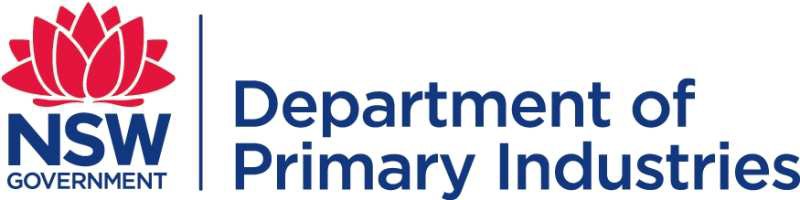 Fisheries Management Act 1994INW 	/  	APPLICANT(S) DETAILS (Application fee applies-see fee schedule)LEASE TO BE RENEWEDLESSEE’S DECLARATIONAQUACULTURE LEASE AREA CONDITION STATEMENT (ALAC)The lease area must be in a satisfactory condition or a work plan agreed to prior to the submission of this application. The ALAC must be completed and signed by the aquaculture lessee(s) and the permit holder(s) involved with the renewal of this lease.The NSW Oyster Industry Sustainable Aquaculture Strategy (OISAS) defines lease marking standards and neat and tidy standards. OISAS is available from www.dpi.nsw.gov.au/fisheries/aquaculture or from your local Fisheries Office.ARE THESE LEASE CONDITION STATEMENTS TRUE	(Tick One)         YES   NONote: If you have answered NO to any of the lease condition statements 1 – 11 an approved work plan must be submitted with the application form.I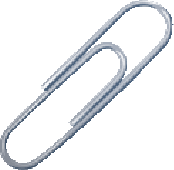 MPORTANT ATTACH PHOTOS	(Tick One)          YES   NONote: If you have answered NO to the photo questions 1 – 2 or failed to record the date and time the photos were taken your application will be rejected and returned as incomplete.ALAC DECLARATION (All parties to the renewal must sign this declaration)I/We, the undersigned declare that the information contained in  this ALAC statement is true and if I am a current aquaculture permit holder I make this declaration in accordance with section of the 153 Fisheries Management Act 1994 - Holder of permit to provide information to the Minister.Name (print)	Signature	Interest (tick 1 or more) DateLessee1.	Permit holder	 	Lessee2.	Permit holder	 	Lessee3.	Permit holder	 	Lessee4.	Permit holder	 	Lessee5.	Permit holder	 	Lessee6.	Permit holder	 	Lessee7.	Permit holder	 	Lessee8.	Permit holder	 	Lessee9.	Permit holder	 	Lessee10.	Permit holder	 	If insufficient room is available for all signatures please attach a separate schedule (copy of declaration) showing details and signatures.Company:If a company is party to the ALAC the signature of two directors, or one director and a  secretary is required. If the company is a sole director company, where the sole director is also the sole secretary, the sole director must state next to his/her signature that he/she is the “sole director and sole company secretary”.TENANCY OF LEASESUBMITTING YOUR APPLICATIONPlease submit your application to: NSW Department of Primary Industries, Aquaculture Administration, Locked Bag 1, Nelson Bay, NSW, 2315.APPLYING FOR REPLACEMENT DEEDSIf lease deeds have been lost/destroyed, please contact Aquaculture Administration on (02) 4982 1232 or access NSW DPI website to download a Statutory Declaration form.CREDIT CARD PAYMENTTo pay the application fee by credit card simply fill out the credit card authority below.**Please note that a surcharge applies to the following card(s): Visa	0.4%Mastercard	0.4%American Express	1.50%Diners Club	2.40%(Surcharge calculated at time of processing.)FULL NAME(S) OF LESSEE(S)FULL NAME(S) OF LESSEE(S)FULL NAME(S) OF LESSEE(S)BUSINESS ADDRESSBUSINESS ADDRESSBUSINESS ADDRESSTOWNSTATEPOST CODETEL: HOMETEL: WORKMOBILE(	)(	)FAXE-MAIL ADDRESS(	)(	)(	)1.  I am aware of the required lease marking standards as detailed in OISAS and the  lease complies with those standards.2. All required marker posts are white above the high water mark, are square to the water surface, are the same height and have between 1.25 metres and 1.5 metres showing above the high water mark.3. All required corner marker posts have a minimum diameter or diagonal width of 90 mm for reinforced plastic or 150 mm for timber OR approved special marker.4. All required intermediate marker posts have a minimum diameter or diagonal width of  75 mm for reinforced plastic or 100 mm for timber OR approved special marker.5. All required lease signs are in place at least 1 metre above the high-water mark and they are legible.6. I am aware of the required neat and tidy standards detailed in OISAS and the lease complies with those standards.7. All of the lease area is clear of derelict or broken cultivation materials including posts, rail, sticks, baskets, trays, shade cloth, rope and any other culture materials.8. The lease has no glass, steel posts, corrugated iron, steel wire in lengths exceeding 1 metre or continuous lengths of conveyor belting exceeding 10 metres.9.  All cultivation is contained wholly within the lease area.10. The lease complies with the Pacific oyster control inspection criteria.11. The lease is clear of stored cultivation materials or equipment.1. Have you attached clear good quality colour photographs of the lease area? Photos must be taken at low tide.2. Do the photos include 2 lease corner posts clearly showing the lease number and the lease area behind the post and all sides of every platform, shed, work structure, fence and any reclaimed land on the lease?3.  Please record the date and time that the photos were taken.DATE	_ _ / _ _ / _ _ _ _	TIME	_ _ : _ _ am / pm3.  Please record the date and time that the photos were taken.DATE	_ _ / _ _ / _ _ _ _	TIME	_ _ : _ _ am / pm3.  Please record the date and time that the photos were taken.DATE	_ _ / _ _ / _ _ _ _	TIME	_ _ : _ _ am / pmLessee’s NameShare of Lease (%)Card typeMasterCard	 Amex	 Diners Club	 VisaCard numberCard expiry date/Amount to be debited$Name of cardholderSignature of cardholder